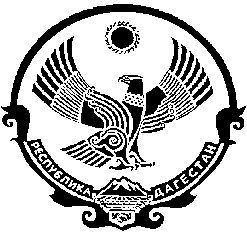                                    СОБРАНИЕ ДЕПУТАТОВ  МУНИЦИПАЛЬНОГО ОБРАЗОВАНИЯ «БЕЖТИНСКИЙ УЧАСТОК»368410, Республика Дагестан, Цунтинский район, с. Бежтат.: (872 2)55-23-01, 55-23-02, ф. 55-23-05, bezhta-mo@mail.ru,  admin@bezhta.ru              «25» июня  2019г.              с. Бежта                                                № 05РЕШЕНИЕО присвоении имени Алигаджиева Расула Алигаджиевича спорткомплексу с. Бежта	Согласно ст. 23 Устава МО «Бежтинский участок» Собрание депутатов МО «Бежтинский участок» выносит РЕШЕНИЕ:В целях увековечения памяти выдающегося спортсмена ныне покойного Алигаджиева Расула Алигаджиевича назвать его именем новый спорткомплекс  в с. Бежта.Решение Собрания депутатов МО «Бежтинский участок» от 23 июля 2015 г. № 03 считать утратившим силу.Данное решение опубликовать в местной газете и разместить на официальном сайте Администрации МО «Бежтинский участок».Председатель Собрания депутатовМО «Бежтинский участок»                                                      Ш.М. Исмаилов